ｓ.00000000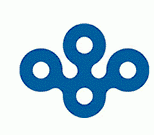 世界的な課題である温暖化対策は、温暖化の原因となる温室効果ガスを削減する取組みとともに、現にあるいは今後現れる気候変動の影響に対して備える「適応」の取組みが重要になっています。気候変動による影響は、集中豪雨や大型台風など自然災害の増加が野菜や果物の品質低下、価格高騰を引き起こすなど、私たちの暮らしと無縁ではありません。毎日のお買い物をきっかけに、気候変動への「適応」について個人でもできることを考えてみましょう！■日　時　11月11日（日）　10:00～15:00（雨天決行）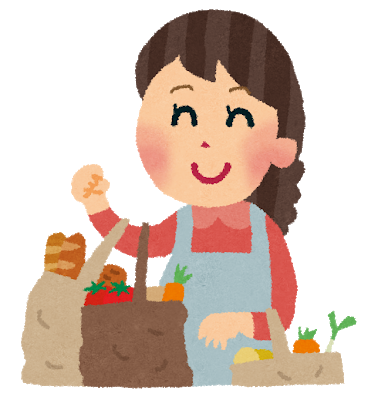 ■場　所　摂津市立コミュニティプラザ 3階コンベンションホール（大阪府摂津市南千里丘5-35）※市民環境フェスティバル2018ブース内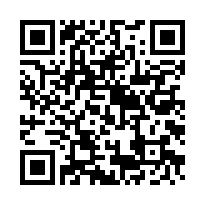 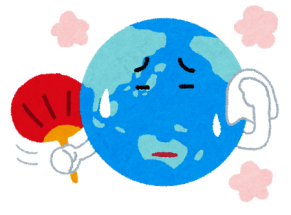 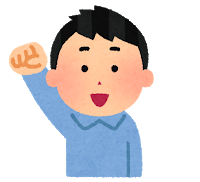 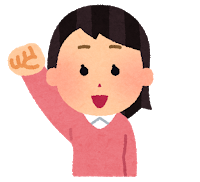 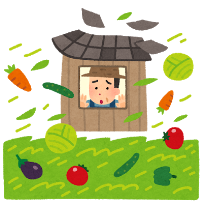 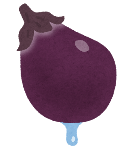 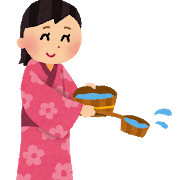 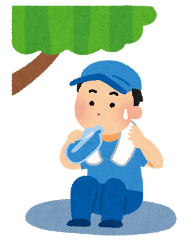 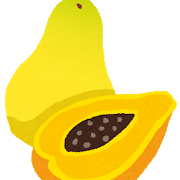 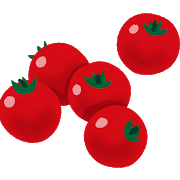 摂津市立コミュニティプラザ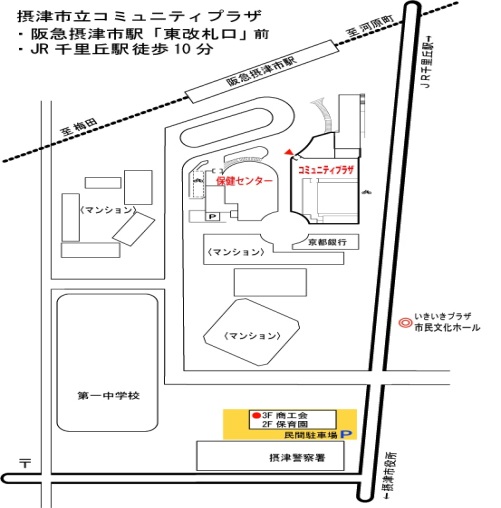 〒566-0021 大阪府摂津市南千里丘5-35阪急摂津市駅下車 東改札口前JR千里丘駅東口下車 徒歩約10分【お問い合わせ】 　 一般社団法人 あだーじょ（adagio）〒541－0046 大阪市中央区平野町３-１-７ セントラルビル4階電話：06-6222-3261 （平日10:00～12:00 および 13:00～17:00）　 FAX : 06-6222-3262　　　　　メール：officegec@adagio.ocn.ne.jp　ホームページ http://www.adagio.ne.jp※障がい等がある方で、参加にあたり配慮を希望する方は事前にご相談ください。